DiscussionBased on the discussions held on the last TSAG meeting (july/2016) and its outputs, that covered the revision of  WTSA Resolution 2 (Rev. Dubai 2012) Study Groups structures, activites and leading roles, this document presents a contribution with proposals on how ITU-T technical study groups should be structured and focus their activities on the next study period.ProposalCITEL Proposal on ITU-T study group structure is reflected on the table below followed by proposed modifications to the list of leading roles of the SGs, with revision marks, in part 2 of WTSA Resolution 2 (Rev. Dubai, 2012). The revision of the leading roles proposed already reflects the proposals discussed by each study group and presented during TSAG meeting held on July/2016.i.	IAP/46A22/1: Draft proposals for reorganisation of ITU-T Study Groupsii.	IAP/46A22/2: Proposals to modify list of Lead ITU-T Study Groups in specific areas of study, as set out in Part 2 of WTSA Resolution 2 (revision marks relative to WTSA-16 Doc.36, Annex A Part 2)	IAP/46A22/1Table 1 – CITEL proposals for reorganisation of ITU-T Study GroupsMOD	IAP/46A22/2SG2	Lead study group for numbering, naming, addressing, identification and routing
Lead study group for service definition
Lead study group on telecommunications for disaster relief/early warning, network resilience and recovery
SG5	Lead study group on electromagnetic compatibility and electromagnetic effects
Lead study group on ICTs  climate change, energy efficiency and clean energySG11	Lead study group on signalling and protocols
Lead study group on test specifications, conformance and interoperability testing
Lead study group on combating counterfeitingSG12	Lead study group on quality of service and quality of experience 
Lead study group on driver distraction and voice aspects of car communications
Lead study group on quality assessment of video communications and applicationsSG13	Lead study group on future networks such as IMT-2020 networks (non-radio related parts)
Lead study group on mobility management
Lead study group on cloud computing 
Lead study group on trusted network infrastructuresSG15	Lead study group on access network transport
Lead study group on home networking
Lead study group on optical technology
Lead study group on smart gridSG16	Lead study group on multimedia coding, systems and applications
Lead study group on ubiquitous applications 
Lead study group on telecommunication/ICT accessibility for persons with disabilities
Lead study group on intelligent transport system (ITS) communications
Lead study group on Internet Protocol television (IPTV) and digital signage
Lead study group on e-services, such as e-government, e-health and e-education SG17	Lead study group on security
Lead study group on identity management (IdM)
Lead study group on languages and description techniquesSG20	Lead study group on Internet of Things (IoT) and its applications
Lead study group on Smart Cities and Communities (SC&C)___________________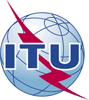 World Telecommunication Standardization Assembly (WTSA-16)
Hammamet, 25 October - 3 November 2016World Telecommunication Standardization Assembly (WTSA-16)
Hammamet, 25 October - 3 November 2016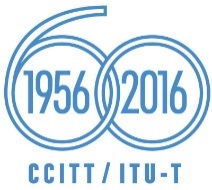 PLENARY MEETINGPLENARY MEETINGAddendum 22 toDocument 46-EAddendum 22 toDocument 46-ESeptember 2016September 2016Original: EnglishOriginal: EnglishMember States of the Inter-American Telecommunication Commission (CITEL)Member States of the Inter-American Telecommunication Commission (CITEL)Member States of the Inter-American Telecommunication Commission (CITEL)Member States of the Inter-American Telecommunication Commission (CITEL)UPDATE TO THE RESOLUTION 2 OF WTSA ITU-T STUDY GROUP STRUCTURE AND LEADING ROLESUPDATE TO THE RESOLUTION 2 OF WTSA ITU-T STUDY GROUP STRUCTURE AND LEADING ROLESUPDATE TO THE RESOLUTION 2 OF WTSA ITU-T STUDY GROUP STRUCTURE AND LEADING ROLESUPDATE TO THE RESOLUTION 2 OF WTSA ITU-T STUDY GROUP STRUCTURE AND LEADING ROLESAbstract:Current ITU-T SGProposed actionDescriptionRationale and Resulting SG structureTSAGNOCCurrent TSAGSG2MOD•	Move WP2/2 (telecommunication management and network and service operations in Q5/2, Q6/2 and Q7/2) to SG13.•	Move Q4/2 to SG16.Telecommunication management issues have a strong sinergy with SG13 current activities. SG2 should focus it work on numbering, naming, addressing, routing and service provision.SG3NOCKeep structure and include leading roles aligned with the current scope of work.SG5NOCKeep structure and include a leading role on e-waste, energy efficiency and clean energy.SG9SUP•	Move Q2/9 (end-to-end QoS) & Q12/9 (audiovisual quality) to SG12.•	Move Q1/9, Q3/9, Q4/9, Q5/9, Q6/9, Q7/9, Q8/9, Q10/9, Q11/9, Q13/9 to SG16.•	Move Q9/9 to SG15.Improve efficiency and effectiveness of the ITU-T Standardization GroupSG11MOD•	Move Q10/11(Service and networks benchmarking measurements), Q15/11 (Testing as a service - TAAS) to SG12.Keep SG11 focuses on signaling and protocols, test specifications, conformance and interoperability. Inclusion of Leading roles on Combating counterfeit and stolen devices.SG12MOD•	Insert Q2/9 (end-to-end QoS), Q12/9 (audiovisual quality), Q10/11 (Service and networks benchmarking measurements) & Q15/11 (Testing as a service - TAAS).SG12 leads the work on QoS and QoE, now including audiovisual quality (Q2/9 and Q12/9), benchmarking measurements (Q10/11) & TAAS (Q15/11), with a new leading role on quality assessment of video communications and applications.SG 13MOD•	Insert WP2/2 (telecommunication management and network and service operations in Q5/2, Q6/2 and Q7/2).SG13 focused on IMT-2020, cloud computing and trust. Inclusion of a new leading roles based on WP2/2 inclusion.SG15 MOD•	Insert Q9/9.Including the leading role on home networking to SG15.SG16 MOD•	Insert Q4/2 (human factors), Q1/9, Q3/9, Q4/9, Q5/9, Q6/9, Q7/9, Q8/9, Q10/9, Q11/9 & Q13/9.SG16 focussed on multimedia, human factors (including Q4/2), and e-services.SG17NOCSG17 leading on security issues.SG20NOCSG20 leading on IoT and smart cities.